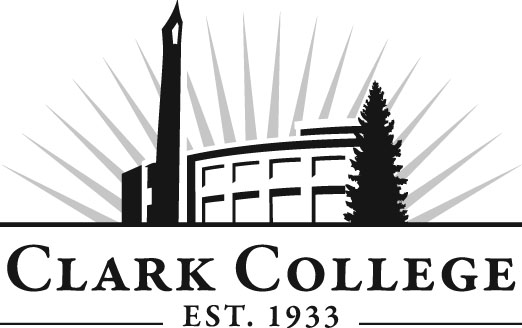 Mechatronics Advisory CommitteeMeeting AgendaDate: Tuesday, February 10, 2015 Time: 6:00—8:00 p.m.Meeting Location:  Columbia Tech Center, Room 208Agenda ItemExpected OutcomeTimeCall Meeting to Order – Committee ChairN/AWelcome and Introductions – Committee ChairNew members/guests introduced5 min.Approval of Minutes from Last Meeting – ChairOctober 14, 2014Corrections indicated and/or approval of minutes as written.5 min.Office of Instruction Updates- Advisory Committee Business-Committee rosterAdvisory Committee Recognition event – Weds., March 18, 2015, 7:30 a.m. – 9:00 a.m. Regional economist Scott Bailey will be guest speaker10 min.Director/division chair ReportNSF grant information15 min.Work Plan-Committee Chair and Program Director/Division ChairImplement strategies as outlined in work plan.  If necessary, identify work groups.40 min.Old Business-Follow-up- Committee Chair10 min.New BusinessLowering math requirementsElection of OfficersNew business items are addressed by the committee.20 min.Summary of follow-up action items – Committee ChairSummary of follow-up actions communicated to the committee.5 min.Establish next meeting date and adjournment  – Committee ChairMeeting date established.5 min.